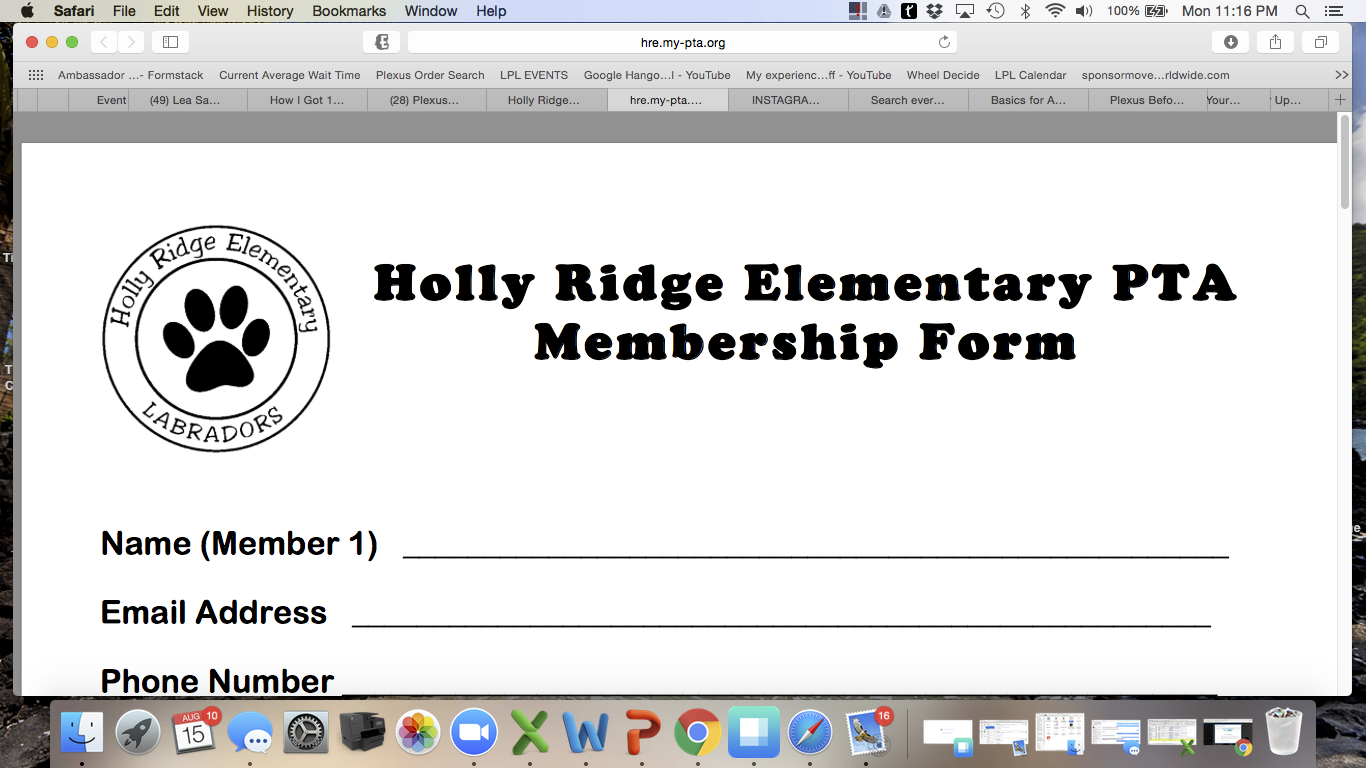 Name ____________________________________________Email ____________________________________________Phone ____________________________________________Grade or Position____________________________________The HRE PTA is happy to extend start-up grant funds to those full and part time licensed teaching staff who join our school’s PTA! Upon completion of this form (or online), you will be given an Amazon gift card.  You will be asked to submit a copy of your receipt by the end of the school year.Throughout the year you will be able to apply for additional funds as needed by completing the Grant Request Form online at hrepta.org under the Teachers tab.  If you have any questions, please email the President at hresptapresident@gmail.com . Teacher Membership: $5 Annual DuesPlease make checks payable to the HRE PTA and attach to this form or pay online at hrepta.org